Publicado en Fuenlabrada el 14/06/2019 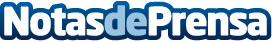 Menamobel ofrece las claves para elegir el sofá cama adecuadoLos sofás cama son una solución ideal para invitados inesperados, con el paso del tiempo estos muebles han ido evolucionando hasta convertirse en imprescindibles en muchos hogaresDatos de contacto:MenamobelNota de prensa publicada en: https://www.notasdeprensa.es/menamobel-ofrece-las-claves-para-elegir-el Categorias: Interiorismo Entretenimiento Mobiliario Construcción y Materiales http://www.notasdeprensa.es